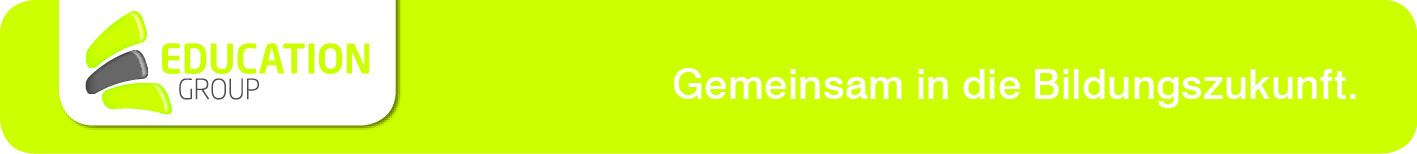 Die Education Group ist ein im deutschsprachigen Raum einzigartiges Unternehmen, das in den  Bereichen Medien, Pädagogik, Kommunikations- und Informationstechnologie neue Impulse in der Bildungslandschaft setzt.

Zur Verstärkung unseres Teams suchen wir eine/nSystemadministrator/inVollzeit: 40 Std, Arbeitsort: LinzGemeinsam mit Kollegen warten, sichern und erweitern Sie unsere IT-Dienste und Strukturen und sind ein hilfsbereiter, kompetenter Ansprechpartner im 2nd- und 3rd-Level SupportWir erwarten uns:Abgeschlossene IT-Ausbildung oder mehrjährige BerufserfahrungFundierte Erfahrung im Betrieb von Linux– und Windows-ServernKenntnisse in der Virtualisierung (VMware, Citrix)Engagement und Bereitschaft zur FortbildungVerstärkung unserer RufbereitschaftWir bieten:Von Beginn an Mitgestaltungsmöglichkeiten bei spannenden Projekten im BildungsumfeldSympathische, motivierte und kompetente Kolleginnen und KollegenParkmöglichkeit im InnenhofFirmenhandyGehalt ab € 2.500,- brutto/Monat
Die Rufbereitschaft wird gesondert entlohnt
Bereitschaft zur Überzahlung entsprechend der beruflichen Erfahrung vorhandenWir freuen uns über Ihre aussagekräftige Bewerbung (inkl. Lebenslauf, Gehaltsvorstellung und möglichem Arbeitsbeginn). Bitte senden Sie diese per Mail an unseren Abteilungsleiter Technik - Nishantha Jayasuriya  (n.jayasuriya@edugroup.at).Education Group GmbH | Anastasius-Grün-Straße 22-24 | 4020 Linz | www.edugroup.at